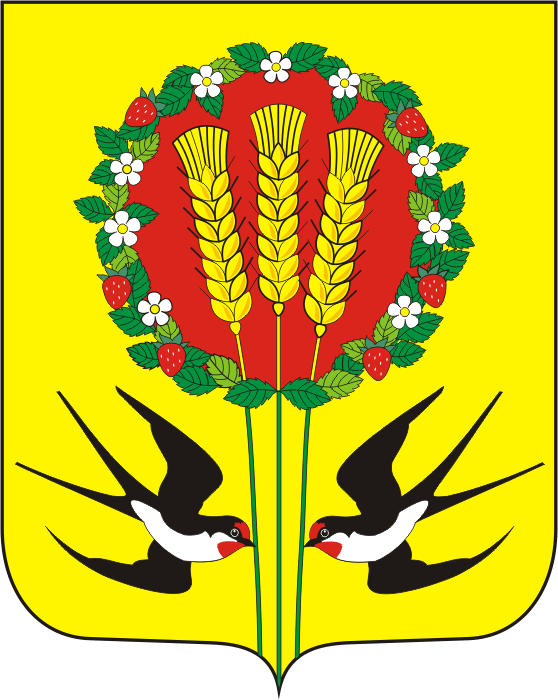         В соответствии со статьями 11.1, 11.2 Федерального закона от 27.07.2010     № 210-ФЗ «Об организации предоставления государственных и муниципальных услуг», Федеральным законом от 06.10.2003 № 131-ФЗ «Об общих принципах организации местного самоуправления в Российской Федерации», Постановлением Правительства Российской Федерации от 16.08.2012 № 840 «О порядке подачи и рассмотрения жалоб на решения и действия (бездействие) федеральных органов исполнительной власти и их должностных лиц, федеральных государственных служащих, должностных лиц государственных внебюджетных фондов Российской Федерации, государственных корпораций, наделенных в соответствии с федеральными законами полномочиями по предоставлению государственных услуг в установленной сфере деятельности, и их должностных лиц, организаций, предусмотренных частью 1.1 статьи 16 Федерального закона «Об организации предоставления государственных и муниципальных услуг», и их работников, а также многофункциональных центров предоставления государственных и муниципальных услуг и их работников», на основании Устава муниципального образования Кубанский сельсовет Переволоцкого района Оренбургской области, Администрация муниципального образования Кубанский сельсовет Переволоцкого района Оренбургской области,    ПОСТАНОВЛЯЕТ:1. Утвердить прилагаемый Порядок подачи и рассмотрения жалоб на решения и действия (бездействие) отраслевых органов Администрации муниципального образования Кубанский сельсовет Переволоцкого района Оренбургской области, руководителей отраслевых органов и структурных подразделений Администрации Кубанского сельсовета Переволоцкого района Оренбургской области при предоставлении муниципальных услуг (далее - Порядок).2. Настоящее постановление вступает в силу с момента его обнародования и подлежит размещению на официальном сайте администрации Кубанского сельсовета в сети интернет.3. Контроль исполнения постановления оставляю за собой. Глава муниципального образования:                                                А.В. Шопин             Разослано:  администрации Переволоцкого района,  администрации Кубанского сельсовета, прокурору.УТВЕРЖДЕНпостановлением администрации муниципального образования Кубанский сельсовет Переволоцкого района Оренбургской области                                                           от 06.02.2023 г. №12-п                                                  ПОРЯДОКПОДАЧИ И РАССМОТРЕНИЯ ЖАЛОБ НА РЕШЕНИЯ И ДЕЙСТВИЯ(БЕЗДЕЙСТВИЕ) ОТРАСЛЕВЫХ ОРГАНОВ АДМИНИСТРАЦИИ КУБАНСКОГО СЕЛЬСОВЕТА ПЕРЕВОЛОЦКОГО РАЙОНА ОРЕНБУРГСКОЙ ОБЛАСТИ, РУКОВОДИТЕЛЕЙ ОТРАСЛЕВЫХ ОРГАНОВ И СТРУКТУРНЫХ ПОДРАЗДЕЛЕНИЙ АДМИНИСТРАЦИИ КУБАНСКОГО СЕЛЬСОВЕТА ПЕРЕВОЛОЦКОГО РАЙОНА ОРЕНБУРГСКОЙ ОБЛАСТИ ПРИ ПРЕДОСТАВЛЕНИИ МУНИЦИПАЛЬНЫХ УСЛУГ1. Общие положения1.1. Настоящий Порядок подачи и рассмотрения жалоб на решения и действия (бездействие) отраслевых органов Администрации Кубанского сельсовета Переволоцкого района Оренбургской области, руководителей отраслевых органов и структурных подразделений Администрации Кубанского сельсовета Переволоцкого района Оренбургской области при предоставлении муниципальных услуг (далее - Порядок) определяет особенности подачи и рассмотрения жалоб на решения и действия (бездействие) отраслевых органов Администрации Кубанского сельсовета Переволоцкого района Оренбургской области, руководителей отраслевых органов и структурных подразделений Администрации Кубанского сельсовета Переволоцкого района Оренбургской области при предоставлении муниципальных услуг, включенных в Перечень муниципальных услуг Администрации Кубанского сельсовета Переволоцкого района Оренбургской области, утвержденный постановлением Администрации Кубанского сельсовета Переволоцкого района Оренбургской области (далее - Жалоба).1.2. Действие настоящего Порядка распространяется на Жалобы, поданные с соблюдением требований Федерального закона от 27.07.2010     № 210-ФЗ «Об организации предоставления государственных и муниципальных услуг», Федерального закона от 08.05.2010 № 83-ФЗ «О внесении изменений в отдельные законодательные акты Российской Федерации в связи с совершенствованием правового положения государственных (муниципальных) учреждений».1.3. Положения настоящего Порядка не распространяются на правоотношения, связанные с реализацией гражданином Российской Федерации прав, предусмотренных Федеральным законом от 02.05.2006 № 59-ФЗ «О порядке рассмотрения обращений граждан Российской Федерации», а также не применяются в случае обжалования нормативных правовых актов, в отношении которых предусмотрен специальный порядок обжалования.2. Требования к подаче Жалобы2.1. Подача Жалоб осуществляется бесплатно.2.2. Заявитель, подавший Жалобу, несет ответственность в соответствии с законодательством за достоверность сведений, содержащихся в представленной Жалобе.2.3. В случае обжалования действий (бездействия) руководителя отраслевого органа или структурного подразделения Администрации Кубанского сельсовета Переволоцкого района Оренбургской области, предоставляющего муниципальную услугу (далее - Руководитель), Жалоба подается в Администрацию Кубанского сельсовета Переволоцкого района Оренбургской области.В случае обжалования действий (бездействия) отраслевого органа или структурного подразделения Администрации Кубанского сельсовета Переволоцкого района Оренбургской области, предоставляющего муниципальную услугу (далее - Орган), Жалоба подается Руководителю соответствующего Органа.2.4. Жалоба подается по форме согласно приложению 1 к настоящему Порядку и должна содержать:2.4.1. наименование Органа, предоставляющего муниципальную услугу, должностного лица Органа, предоставляющего муниципальную услугу, решения и действия (бездействие) которого обжалуются;2.4.2. фамилию, имя, отчество (при наличии), сведения о месте жительства заявителя - физического лица либо наименование, сведения о месте нахождения заявителя - юридического лица, а также номер (номера) контактного телефона, адрес (адреса) электронной почты (при наличии) и почтовый адрес, по которым должен быть направлен ответ заявителю, за исключением случая, когда Жалоба направляется способом, указанным в абзаце 4 подпункта 2.6.2 настоящего Порядка;2.4.3. сведения об обжалуемых решениях и действиях (бездействии) Органа, предоставляющего муниципальную услугу, должностного лица Органа;2.4.4. доводы, на основании которых заявитель не согласен с решением и действием (бездействием) Органа, предоставляющего муниципальную услугу, должностного лица Органа. Заявителем могут быть представлены документы (при наличии), подтверждающие доводы заявителя, либо их копии.2.5. В случае если Жалоба подается через представителя заявителя, представляется документ, подтверждающий полномочия на осуществление действий от имени заявителя:2.5.1. оформленная в соответствии с законодательством Российской Федерации доверенность (для физических лиц);2.5.2. оформленная в соответствии с законодательством Российской Федерации доверенность, заверенная печатью заявителя и подписанная руководителем заявителя или иным уполномоченным лицом (для юридических лиц);2.5.3. копия решения о назначении или об избрании либо приказа о назначении физического лица на должность, в соответствии с которым такое физическое лицо обладает правом действовать от имени заявителя без доверенности.2.6. Жалоба может быть подана в письменной форме или в электронном виде.2.6.1. Жалоба в письменной форме на бумажном носителе подается:непосредственно в канцелярию Органа, предоставляющего муниципальную услугу;почтовым отправлением по адресу (месту нахождения) Органа, предоставляющего муниципальную услугу;в ходе личного приема Руководителя Органа, предоставляющего муниципальную услугу, либо заместителя Руководителя.В случае действия (бездействия) Руководителя Органа, предоставляющего муниципальную услугу, Жалоба подается непосредственно в отдел организационной работы и внутренней политики Администрации Кубанского сельсовета Переволоцкого района Оренбургской области.Часы приема Жалоб должны совпадать с часами предоставления муниципальных услуг.В случае подачи Жалобы при личном приеме заявитель представляет документ, удостоверяющий личность в соответствии с законодательством Российской Федерации.2.6.2. В электронном виде Жалоба может быть подана заявителем посредством:официального Интернет-сайта Администрации Кубанского сельсовета Переволоцкого района Оренбургской области: http:// admkubanka.ru ;федеральной государственной информационной системы "Единый портал государственных и муниципальных услуг (функций)" www.gosuslugi.ru (далее - Единый портал);официальной электронной почты Администрации Кубанского сельсовета Переволоцкого района Оренбургской области, Органа – kubankasovet@mail.ru;портала федеральной государственной информационной системы, обеспечивающей процесс досудебного (внесудебного) обжалования решений и действий (бездействия), совершенных при предоставлении государственных и муниципальных услуг органами, предоставляющими государственные и муниципальные услуги, их должностными лицами, государственными и муниципальными служащими (далее - система досудебного обжалования), с использованием информационно-телекоммуникационной сети «Интернет».2.6.3. При подаче Жалобы в электронном виде документы, указанные в пункте 2.5 настоящего Порядка, могут быть представлены в форме электронных документов.2.7. В случае если Жалоба подана заявителем в Орган, в компетенцию которого не входит принятие решения по Жалобе, то в течение 3 рабочих дней со дня ее регистрации указанный Орган направляет Жалобу в уполномоченный на ее рассмотрение орган и в письменной форме информирует заявителя о перенаправлении Жалобы.При этом срок рассмотрения Жалобы исчисляется со дня регистрации Жалобы в уполномоченном на ее рассмотрение органе.2.8. Жалоба может быть подана заявителем через многофункциональный центр предоставления государственных и муниципальных услуг (далее - многофункциональный центр). При поступлении Жалобы многофункциональный центр обеспечивает ее передачу в уполномоченный на ее рассмотрение орган в порядке и сроки, которые установлены соглашением о взаимодействии между многофункциональным центром и Органом, предоставляющим муниципальную услугу (далее - соглашение о взаимодействии), но не позднее следующего рабочего дня со дня поступления Жалобы.Жалоба на нарушение порядка предоставления муниципальной услуги многофункциональным центром рассматривается Органом, предоставляющим муниципальную услугу, заключившим соглашение о взаимодействии.При этом срок рассмотрения Жалобы исчисляется со дня регистрации Жалобы в уполномоченном на ее рассмотрение органе.2.9. Заявитель может обратиться с Жалобой, в том числе в следующих случаях:2.9.1. нарушение срока регистрации запроса заявителя о предоставлении муниципальной услуги;2.9.2. нарушение срока предоставления муниципальной услуги;2.9.3. требование представления заявителем документов, не предусмотренных нормативными правовыми актами Российской Федерации, в том числе административными регламентами оказания муниципальных услуг, для предоставления муниципальной услуги;2.9.4. отказ в приеме документов, представление которых предусмотрено нормативными правовыми актами Российской Федерации для предоставления муниципальной услуги;2.9.5. отказ в предоставлении муниципальной услуги, если основания отказа не предусмотрены федеральными законами и принятыми в соответствии с ними иными нормативными правовыми актами Российской Федерации;2.9.6. требование внесения заявителем при предоставлении муниципальной услуги платы, не предусмотренной нормативными правовыми актами Российской Федерации;2.9.7. отказ Органа, предоставляющего муниципальную услугу, должностного лица Органа в исправлении допущенных опечаток и ошибок в выданных в результате предоставления муниципальной услуги документах либо нарушение установленного срока таких исправлений.2.10. Заявитель, подавший Жалобу, вправе отозвать Жалобу до момента принятия по ней решения должностным лицом Администрации Кубанского сельсовета Переволоцкого района Оренбургской области3. Рассмотрение Жалобы3.1. В Администрации Кубанского сельсовета Переволоцкого района Оренбургской области уполномоченными на рассмотрение Жалоб является глава администрации Кубанского сельсовета, в Органах уполномоченными на рассмотрение Жалоб являются руководители отраслевых органов и структурных подразделений Администрации Кубанского сельсовета Переволоцкого района Оренбургской области  (далее - Уполномоченные), которые обеспечивают:3.1.1. рассмотрение Жалоб в соответствии с требованиями настоящего Порядка;3.1.2. направление Жалоб в уполномоченный на их рассмотрение орган в соответствии с пунктом 2.3 настоящего Порядка.3.2. Администрация Кубанского сельсовета Переволоцкого района Оренбургской области, Органы, предоставляющие муниципальные услуги, обеспечивают:3.2.1. оснащение мест приема Жалоб;3.2.2. информирование заявителей о порядке обжалования решений и действий (бездействия) Органов, предоставляющих муниципальные услуги, должностных лиц Органов посредством размещения информации на стендах в местах предоставления муниципальных услуг, официальных сайтах, Едином портале;3.2.3. консультирование заявителей о порядке обжалования решений и действий (бездействия) Органов, предоставляющих муниципальные услуги, должностных лиц Органов, в том числе по телефону, электронной почте, при личном приеме;3.2.4. формирование и представление ежеквартальной отчетности в отдел организационной работы и  внутренней политике администрации Кубанского сельсовета Переволоцкого района Оренбургской области о полученных и рассмотренных Жалобах (в том числе о количестве удовлетворенных и неудовлетворенных Жалоб) по форме отчета о результатах досудебного (внесудебного) обжалования решений и действий (бездействия), принятых и осуществляемых при предоставлении муниципальных услуг (приложение 3), в срок не позднее 15 числа месяца, следующего за отчетным;3.2.5. ведение учета Жалоб.3.3. Жалоба регистрируется в отделе организационной работы и внутренней политике администрации Кубанского сельсовета Переволоцкого района Оренбургской области в случае ее поступления в Администрацию Кубанского сельсовета Переволоцкого района Оренбургской области специалистом Органа, в чьи должностные обязанности входит регистрация обращений и заявлений граждан.3.4. Жалоба регистрируется не позднее следующего рабочего дня со дня ее поступления.3.5. Жалоба рассматривается в течение 15 рабочих дней со дня ее регистрации, если более короткие сроки рассмотрения Жалобы не установлены Уполномоченным лицом.3.6. В случае обжалования отказа Органа, предоставляющего муниципальную услугу, должностного лица Органа в приеме документов у заявителя либо в исправлении допущенных опечаток и ошибок или в случае обжалования заявителем нарушения установленного срока таких исправлений Жалоба рассматривается в течение 5 рабочих дней со дня ее регистрации.3.7. В случае установления в ходе или по результатам рассмотрения Жалобы признаков состава административного правонарушения или преступления Уполномоченный обеспечивает незамедлительное направление имеющихся материалов в органы прокуратуры за подписью главы городского округа - главы Администрации Кубанского сельсовета.4. Результат рассмотрения Жалобы4.1. По результатам рассмотрения Жалобы в соответствии с частью 7 статьи 11.2 Федерального закона от 27 июля 2010 г. № 210-ФЗ «Об организации предоставления государственных и муниципальных услуг» Уполномоченный принимает одно из следующих решений:4.1.1. удовлетворяет Жалобу, в том числе в форме отмены принятого решения, исправления допущенных Органом опечаток и ошибок в выданных в результате предоставления муниципальной услуги документах, возврата заявителю денежных средств, взимание которых не предусмотрено нормативными правовыми актами Российской Федерации, нормативными правовыми актами субъекта Российской Федерации, муниципальными правовыми актами, а также в иных формах;4.1.2. отказывает в удовлетворении Жалобы.4.2. При удовлетворении Жалобы Уполномоченный принимает исчерпывающие меры по устранению выявленных нарушений, в том числе по выдаче заявителю результата муниципальной услуги, не позднее 5 рабочих дней со дня принятия решения, если иное не установлено законодательством Российской Федерации.4.3. Мотивированный ответ о результатах рассмотрения Жалобы (с указанием мер по устранению выявленных нарушений при удовлетворении Жалобы) направляется заявителю не позднее дня, следующего за днем принятия решения, в письменном виде и по желанию заявителя в электронной форме. В случае если Жалоба была направлена способом, указанным в абзаце 4 подпункта 2.6.2 настоящего Порядка, ответ заявителю направляется посредством системы досудебного обжалования. Форма письма об удовлетворении (отказе в удовлетворении) Жалобы на нарушение порядка предоставления муниципальных услуг приведена в приложении 2 к настоящему Порядку.4.4. В ответе по результатам рассмотрения Жалобы указываются:4.4.1. должность, фамилия, имя, отчество (при наличии) Уполномоченного;4.4.2. номер, дата, место принятия решения, включая сведения о должностном лице, решение или действие (бездействие) которого обжалуется;4.4.3. фамилия, имя, отчество (при наличии) или наименование заявителя;4.4.4. основания для принятия решения по Жалобе;4.4.5. принятое по Жалобе решение;4.4.6. в случае если Жалоба признана обоснованной - сроки устранения выявленных нарушений, в том числе срок предоставления результата муниципальной услуги;4.4.7. сведения о порядке обжалования принятого по Жалобе решения.4.5. Ответ о результате рассмотрения Жалобы подписывается должностным лицом Администрации Кубанского сельсовета, принявшим решение по итогам рассмотрения Жалобы.4.6. Уполномоченный отказывает в удовлетворении Жалобы в следующих случаях:4.6.1. наличие вступившего в законную силу решения суда, арбитражного суда по Жалобе о том же предмете и по тем же основаниям;4.6.2. подача Жалобы лицом, полномочия которого не подтверждены в порядке, установленном законодательством Российской Федерации;4.6.3. наличие решения по Жалобе, принятого ранее в соответствии с требованиями настоящего Порядка в отношении того же заявителя и по тому же предмету Жалобы.4.7. Уполномоченный может оставить Жалобу без ответа в следующих случаях:4.7.1. наличие в Жалобе нецензурных либо оскорбительных выражений, угроз жизни, здоровью и имуществу должностного лица, а также членов его семьи;4.7.2. отсутствие возможности прочесть какую-либо часть текста Жалобы, фамилию, имя, отчество (при наличии) и (или) почтовый адрес заявителя, указанные в Жалобе;4.7.3. отсутствие в Жалобе указания на фамилию, сведения о месте жительства заявителя - физического лица либо наименования, сведения о месте нахождения заявителя - юридического лица, по которым должен быть направлен ответ заявителю в письменной форме, за исключением случая, когда Жалоба направляется способом, указанным в абзаце 4 подпункта 2.6.2 настоящего Порядка.Приложение 1к Порядкуподачи и рассмотрения жалобна решения и действия (бездействие)отраслевых органовАдминистрации Кубанского сельсовета,руководителей отраслевых и структурных подразделений АдминистрацииКубанского сельсовета при предоставлении муниципальных услуг--------------------------------<*> Документы (при наличии), подтверждающие доводы заявителя.Приложение 2к Порядкуподачи и рассмотрения жалобна решения и действия (бездействие)отраслевых органовАдминистрации Кубанского сельсовета,руководителей отраслевых и структурных подразделений АдминистрацииКубанского сельсовета при предоставлении муниципальных услугПриложение 3к Порядкуподачи и рассмотрения жалобна решения и действия (бездействие)отраслевых  органовАдминистрации Кубанского сельсовета,руководителей отраслевых и структурных подразделений АдминистрацииКубанского сельсовета при предоставлении муниципальных услугФОРМА ОТЧЕТАо результатах досудебного (внесудебного) обжалования решенийи действий (бездействия), принятых и осуществляемыхпри предоставлении муниципальных услуг____________________________________________________________(наименование органа)за _____________________________________(квартал, год)ПОЯСНИТЕЛЬНАЯ ЗАПИСКАВ соответствии со ст. 11.1 Федерального закона от 27.07.2010 № 210-ФЗ «Об организации предоставления государственных и муниципальных услуг», в досудебном (внесудебном) порядке заявителем могут быть обжалованы решения и действия (бездействия) органа, предоставляющего муниципальную услугу, должностного лица органа, предоставляющего муниципальную услугу, либо муниципального служащего. Согласно ч. 4 ст. 11.2 Федерального закона от 27.07.2010 № 210-ФЗ «Об организации предоставления государственных и муниципальных услуг», особенности подачи и рассмотрения жалоб на решения и действия (бездействие) органов местного самоуправления и их должностных лиц, муниципальных служащих, устанавливаются муниципальными правовыми актами. В целях реализации указанных требований закона, проектом предлагается утвердить Порядок подачи и рассмотрения жалоб при предоставлении муниципальных услуг на территории муниципального образования Кубанский сельсовет Переволоцкого района Оренбургской области.Принятие правового акта не потребует дополнительных финансовых средств из бюджета округа, поэтому финансового-экономического обоснования не требуется.Проект решения не подлежит оценке регулирующего воздействия.АДМИНИСТРАЦИЯМУНИЦИПАЛЬНОГО ОБРАЗОВАНИЯКУБАНСКИЙ СЕЛЬСОВЕТПЕРЕВОЛОЦКОГО РАЙОНАОРЕНБУРГСКОЙ ОБЛАСТИПОСТАНОВЛЕНИЕот 06.02.2023  г  № 12-пОб утверждении порядка подачи и рассмотрения жалоб на решения и действия (бездействие) отраслевыхорганов администрации муниципальногообразования Кубанский сельсовет Переволоцкого района Оренбургской области, руководителей отраслевых и структурных подразделений администрации муниципальногообразования  Кубанский сельсовет Переволоцкого района Оренбургской области при предоставлениимуниципальных услугТИПОВАЯ ФОРМАжалобы на решения и действия (бездействие) отраслевыхорганов Администрации Кубанского сельсовета, руководителей отраслевых (функциональных)и структурных подразделений Администрации Кубанского сельсовета при предоставлении муниципальных услугТИПОВАЯ ФОРМАжалобы на решения и действия (бездействие) отраслевыхорганов Администрации Кубанского сельсовета, руководителей отраслевых (функциональных)и структурных подразделений Администрации Кубанского сельсовета при предоставлении муниципальных услугЖАЛОБАЖАЛОБА(наименование органа, в который подается жалоба)1. _______________________________________________________________(Ф.И.О., место жительства физического лица, наименование и сведенияо местонахождении юридического лица, контактная информация)______________________________________________________________2. _______________________________________________________________(наименование Органа, предоставляющего муниципальную услугу,Ф.И.О. должностного лица Органа)______________________________________________________________3. ______________________________________________________________(сведения об обжалуемых действиях (бездействии) Органа, предоставляющегомуниципальную услугу, должностного лица Органа)_____________________________________________________________________________________________________________________________________________________________________________________________4. ______________________________________________________________(доводы, на основании которых заявитель не согласен с решениеми действием (бездействием) Органа, предоставляющегомуниципальную услугу, должностного лица Органа)____________________________________________________________________________________________________________________________________________________________________________________________________________________________________________________________Приложения <*>:1.2.1. _______________________________________________________________(Ф.И.О., место жительства физического лица, наименование и сведенияо местонахождении юридического лица, контактная информация)______________________________________________________________2. _______________________________________________________________(наименование Органа, предоставляющего муниципальную услугу,Ф.И.О. должностного лица Органа)______________________________________________________________3. ______________________________________________________________(сведения об обжалуемых действиях (бездействии) Органа, предоставляющегомуниципальную услугу, должностного лица Органа)_____________________________________________________________________________________________________________________________________________________________________________________________4. ______________________________________________________________(доводы, на основании которых заявитель не согласен с решениеми действием (бездействием) Органа, предоставляющегомуниципальную услугу, должностного лица Органа)____________________________________________________________________________________________________________________________________________________________________________________________________________________________________________________________Приложения <*>:1.2.ФОРМАписьма об удовлетворении (отказе в удовлетворении) жалобына нарушение порядка предоставления муниципальных услугФОРМАписьма об удовлетворении (отказе в удовлетворении) жалобына нарушение порядка предоставления муниципальных услугФОРМАписьма об удовлетворении (отказе в удовлетворении) жалобына нарушение порядка предоставления муниципальных услугФОРМАписьма об удовлетворении (отказе в удовлетворении) жалобына нарушение порядка предоставления муниципальных услугФОРМАписьма об удовлетворении (отказе в удовлетворении) жалобына нарушение порядка предоставления муниципальных услугФОРМАписьма об удовлетворении (отказе в удовлетворении) жалобына нарушение порядка предоставления муниципальных услугАдресатАдресатАдресатО рассмотрении жалобыО рассмотрении жалобыО рассмотрении жалобыО рассмотрении жалобыО рассмотрении жалобыО рассмотрении жалобыРассмотрев Вашу жалобу на _________________________________________________(решение либо действие (бездействие), наименование должности лица (должностного лица или иного муниципального служащего, должностного лица или иного работника подведомственного учреждения и организации), решение либо действие (бездействие) которого обжалуется, фамилия, имя, отчество (при наличии), наименование муниципальной услуги, решения и действия (бездействие) по которой обжалуются, предмет жалобы)_________________________________________________________________________(должность должностного лица, принявшего решение по жалобе, фамилия, имя, отчество (при наличии)Принимает решение _______________________________________________________(об удовлетворении жалобы либо об отказев удовлетворении жалобы)по следующим основаниям:______________________________________________________________(основания для принятия решения по жалобе, ссылкина нормативно-правовые акты)По результатам рассмотрения жалобы необходимо принять следующие меры по устранению выявленных нарушений:_______________________________________________________________(меры по устранению выявленных нарушений, сроки устранениявыявленных нарушений)Данное решение может быть обжаловано _______________________________________________________________(орган, в который подается заявление об обжаловании)Рассмотрев Вашу жалобу на _________________________________________________(решение либо действие (бездействие), наименование должности лица (должностного лица или иного муниципального служащего, должностного лица или иного работника подведомственного учреждения и организации), решение либо действие (бездействие) которого обжалуется, фамилия, имя, отчество (при наличии), наименование муниципальной услуги, решения и действия (бездействие) по которой обжалуются, предмет жалобы)_________________________________________________________________________(должность должностного лица, принявшего решение по жалобе, фамилия, имя, отчество (при наличии)Принимает решение _______________________________________________________(об удовлетворении жалобы либо об отказев удовлетворении жалобы)по следующим основаниям:______________________________________________________________(основания для принятия решения по жалобе, ссылкина нормативно-правовые акты)По результатам рассмотрения жалобы необходимо принять следующие меры по устранению выявленных нарушений:_______________________________________________________________(меры по устранению выявленных нарушений, сроки устранениявыявленных нарушений)Данное решение может быть обжаловано _______________________________________________________________(орган, в который подается заявление об обжаловании)Рассмотрев Вашу жалобу на _________________________________________________(решение либо действие (бездействие), наименование должности лица (должностного лица или иного муниципального служащего, должностного лица или иного работника подведомственного учреждения и организации), решение либо действие (бездействие) которого обжалуется, фамилия, имя, отчество (при наличии), наименование муниципальной услуги, решения и действия (бездействие) по которой обжалуются, предмет жалобы)_________________________________________________________________________(должность должностного лица, принявшего решение по жалобе, фамилия, имя, отчество (при наличии)Принимает решение _______________________________________________________(об удовлетворении жалобы либо об отказев удовлетворении жалобы)по следующим основаниям:______________________________________________________________(основания для принятия решения по жалобе, ссылкина нормативно-правовые акты)По результатам рассмотрения жалобы необходимо принять следующие меры по устранению выявленных нарушений:_______________________________________________________________(меры по устранению выявленных нарушений, сроки устранениявыявленных нарушений)Данное решение может быть обжаловано _______________________________________________________________(орган, в который подается заявление об обжаловании)Рассмотрев Вашу жалобу на _________________________________________________(решение либо действие (бездействие), наименование должности лица (должностного лица или иного муниципального служащего, должностного лица или иного работника подведомственного учреждения и организации), решение либо действие (бездействие) которого обжалуется, фамилия, имя, отчество (при наличии), наименование муниципальной услуги, решения и действия (бездействие) по которой обжалуются, предмет жалобы)_________________________________________________________________________(должность должностного лица, принявшего решение по жалобе, фамилия, имя, отчество (при наличии)Принимает решение _______________________________________________________(об удовлетворении жалобы либо об отказев удовлетворении жалобы)по следующим основаниям:______________________________________________________________(основания для принятия решения по жалобе, ссылкина нормативно-правовые акты)По результатам рассмотрения жалобы необходимо принять следующие меры по устранению выявленных нарушений:_______________________________________________________________(меры по устранению выявленных нарушений, сроки устранениявыявленных нарушений)Данное решение может быть обжаловано _______________________________________________________________(орган, в который подается заявление об обжаловании)Рассмотрев Вашу жалобу на _________________________________________________(решение либо действие (бездействие), наименование должности лица (должностного лица или иного муниципального служащего, должностного лица или иного работника подведомственного учреждения и организации), решение либо действие (бездействие) которого обжалуется, фамилия, имя, отчество (при наличии), наименование муниципальной услуги, решения и действия (бездействие) по которой обжалуются, предмет жалобы)_________________________________________________________________________(должность должностного лица, принявшего решение по жалобе, фамилия, имя, отчество (при наличии)Принимает решение _______________________________________________________(об удовлетворении жалобы либо об отказев удовлетворении жалобы)по следующим основаниям:______________________________________________________________(основания для принятия решения по жалобе, ссылкина нормативно-правовые акты)По результатам рассмотрения жалобы необходимо принять следующие меры по устранению выявленных нарушений:_______________________________________________________________(меры по устранению выявленных нарушений, сроки устранениявыявленных нарушений)Данное решение может быть обжаловано _______________________________________________________________(орган, в который подается заявление об обжаловании)Рассмотрев Вашу жалобу на _________________________________________________(решение либо действие (бездействие), наименование должности лица (должностного лица или иного муниципального служащего, должностного лица или иного работника подведомственного учреждения и организации), решение либо действие (бездействие) которого обжалуется, фамилия, имя, отчество (при наличии), наименование муниципальной услуги, решения и действия (бездействие) по которой обжалуются, предмет жалобы)_________________________________________________________________________(должность должностного лица, принявшего решение по жалобе, фамилия, имя, отчество (при наличии)Принимает решение _______________________________________________________(об удовлетворении жалобы либо об отказев удовлетворении жалобы)по следующим основаниям:______________________________________________________________(основания для принятия решения по жалобе, ссылкина нормативно-правовые акты)По результатам рассмотрения жалобы необходимо принять следующие меры по устранению выявленных нарушений:_______________________________________________________________(меры по устранению выявленных нарушений, сроки устранениявыявленных нарушений)Данное решение может быть обжаловано _______________________________________________________________(орган, в который подается заявление об обжаловании)(наименование должности)(подпись)(подпись)(расшифровка подписи)Наименование услугиОбщее количество жалоб, ед.В том числе по основаниям, ед.В том числе по основаниям, ед.В том числе по основаниям, ед.В том числе по основаниям, ед.В том числе по основаниям, ед.В том числе по основаниям, ед.В том числе по основаниям, ед.Результат рассмотрения жалобРезультат рассмотрения жалобНаименование услугиОбщее количество жалоб, ед.нарушение срока регистрации запроса заявителя о предоставлении муниципальной услугинарушение срока предоставления муниципальной услугитребования от заявителя документов, не предусмотренных нормативными правовыми актами Российской Федерации, муниципальными правовыми актамиотказ в приеме документов, предоставление которых предусмотренных нормативными правовыми актами Российской Федерации, муниципальными правовыми актамиотказ в предоставлении муниципальной услуги, если основания для отказа не предусмотренных нормативными правовыми актами Российской Федерации, муниципальными правовыми актамитребование от заявителя при предоставлении муниципальной услуги платы, не предусмотренных нормативными правовыми актами Российской Федерации, муниципальными правовыми актамиотказ органа, предоставляющего муниципальную услугу, должностного лица органа, предоставляющего муниципальную услугу, в исправлении допущенных опечаток и ошибок в выданных результате предоставления муниципальной услуги документах либо нарушение установленного срока таких исправленийРезультат рассмотрения жалобРезультат рассмотрения жалобНаименование услугиОбщее количество жалоб, ед.нарушение срока регистрации запроса заявителя о предоставлении муниципальной услугинарушение срока предоставления муниципальной услугитребования от заявителя документов, не предусмотренных нормативными правовыми актами Российской Федерации, муниципальными правовыми актамиотказ в приеме документов, предоставление которых предусмотренных нормативными правовыми актами Российской Федерации, муниципальными правовыми актамиотказ в предоставлении муниципальной услуги, если основания для отказа не предусмотренных нормативными правовыми актами Российской Федерации, муниципальными правовыми актамитребование от заявителя при предоставлении муниципальной услуги платы, не предусмотренных нормативными правовыми актами Российской Федерации, муниципальными правовыми актамиотказ органа, предоставляющего муниципальную услугу, должностного лица органа, предоставляющего муниципальную услугу, в исправлении допущенных опечаток и ошибок в выданных результате предоставления муниципальной услуги документах либо нарушение установленного срока таких исправленийудовлетворительныйнеудовлетворительный12345678910111.2.(наименование должности)(подпись)(расшифровка подписи)